15 марта 2022 г. – инструктивно – методическое совещание с приглашением куратора (директора Валериановской средней общеобразовательной школы им. Рогозина Гусевой И.В.) и заведующей ГИМЦ РО Кузнецовой И.Е.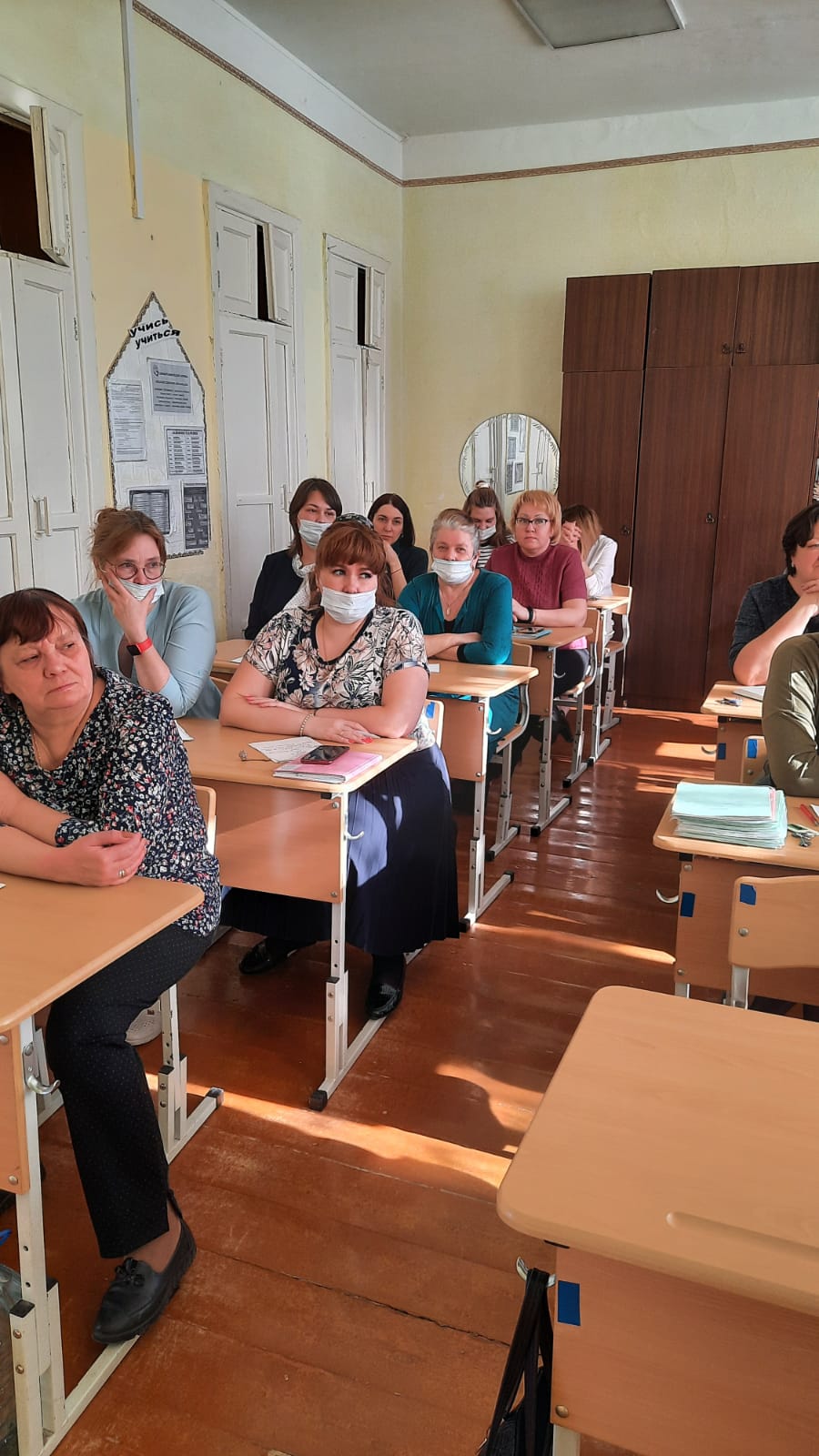 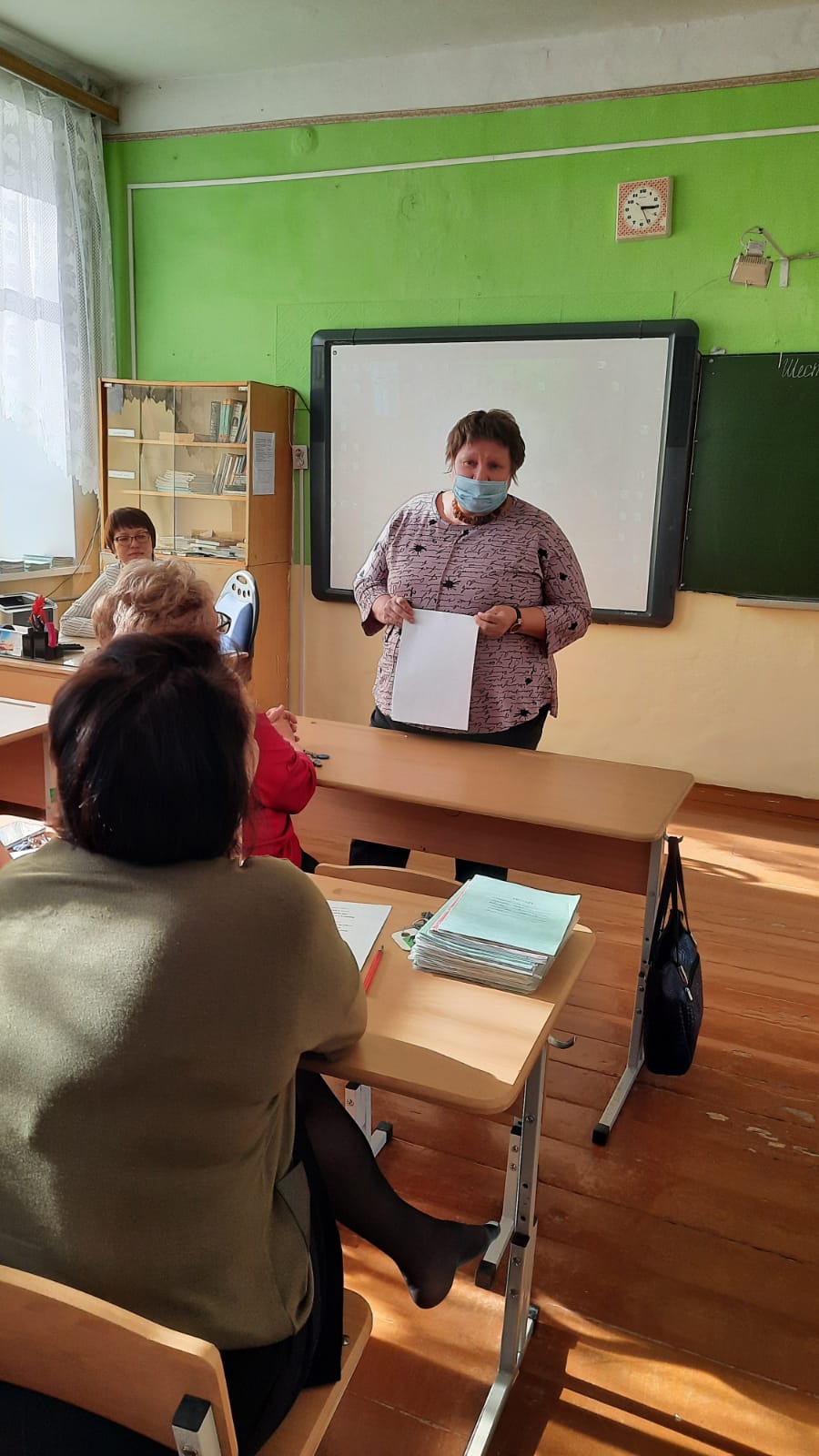 